SREEPATHY INSTITUTE OF MANAGEMENT AND TECHNOLOGY (SIMAT) 
Vavanoor, Palakkad - 679 533SIMAT/ACAD/P/15/241                                                                                                       10/12/2015CircularSUB: - GREAT ACHIEVEMENTS		SREEVIDHYA C V, Sreepathy 2010-14 Batch student bagged Calicut University First Rank in Computer Science & Engineering Branch.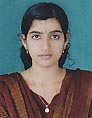   SREEVIDHYA C.V – CGPA 9.00	      Congratulations	It is a great achievement to Sreepathy and let us all join in congratulating the student for her remarkable performance.	As per the rank list published by the University, the following students also are ranked in 2010-14 Batch.							  PrincipalCopy to:-All StaffMgmtAcademic CouncilMr. Ganesh – To include in website, inform students through Group SMSMentors to forward to all students.Sl NoDeptNamePhotoCGPARank1CSEABILASHA S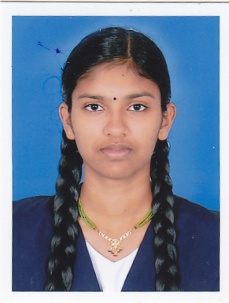 8.68122CSEASWATHI SANTHOSH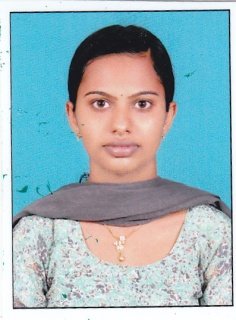 8.13443CEDHANESH L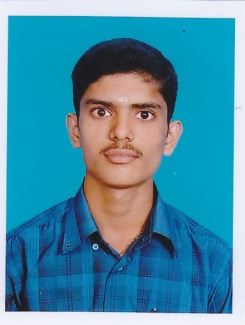 8.65104CESHAJEENA K H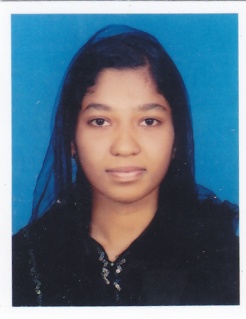 8.50185CEKRISHNAPRIYA P R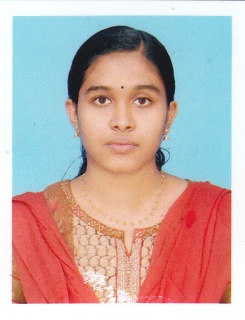 8.44216CEAKHILA A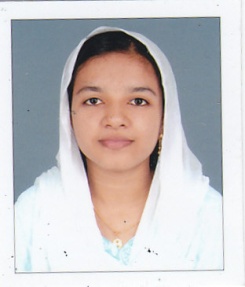 8.34247ECEJOSHITHA K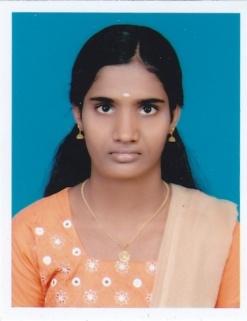 8.82158ECEREMYA PRABHAKARAN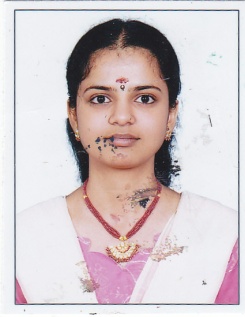 8.60329ECESNEHA V V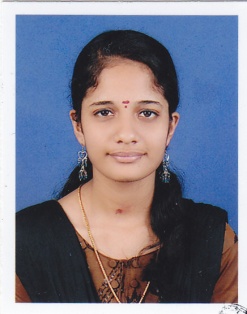 8.394610ECESUSMITHA T M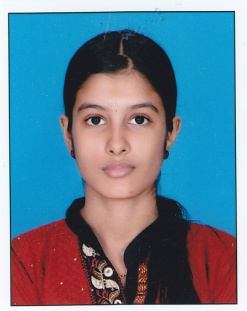 8.355011ECEAKHILA E T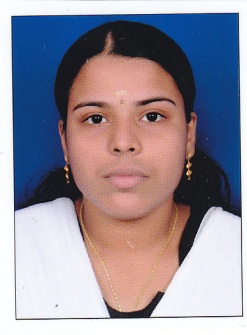 8.265912EEEDILEEPKUMAR C H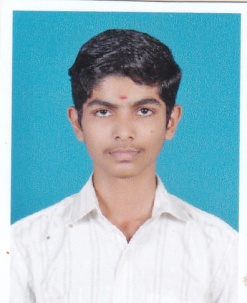 8.751313EEERAJALAKSHMI P S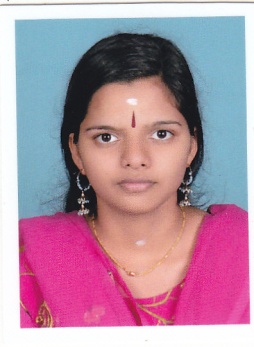 8.611814EEESWATHYPRAKAH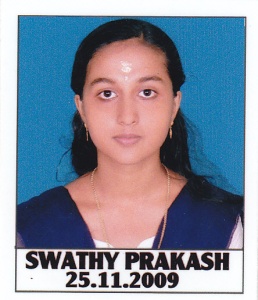 8.2938